Online Activity Fit for Life Programme 2021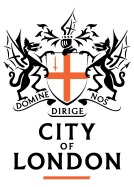 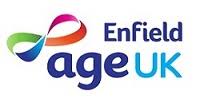 Our Fit for Life Programme has transferred online, we have 9 new classes and a quiz for you to join, all via Zoom. Please join our Zoom Meeting                                                                                                                                                                                                                                                           Meeting ID: 656 127 7877       https://us02web.zoom.us/j/6561277877 If you need help setting up zoom please email: onlineactivities@ageukenfield.org.ukAny questions please email mark.huggard@ageukenfield.org.uk or call 07824 845 784.MondaySenior Circuits11.00 -12.00Circuit class incorporating aerobics and dumbbells.Suitable for both Beginners and Intermediates. TuesdayFit Steps10.00 -10.50Combination of Latin and Ballroom dances which are easy fun and don’t need a partner.Good for fitness and coordination. Suitable for all levels. TuesdayParty Dances11.00 -11.45A fun workout to great party and classic songs which will give you a full body workout and leave you smiling.                                                                                                 Suitable for all levels.WednesdayNifty Fifties Aerobics Class10.00 - 10.50This class varies from week to week challenging the group with different exercises.Suitable for all levels.WednesdayFit Steps11.00 - 11.50Combination of Latin and Ballroom dances which are easy, fun and don’t need a partner.Good for fitness and coordination. Suitable for all levels.WednesdayPilates12.30 -13.30Teaches body awareness and good posture, improves strength, agility and can help alleviate back pain.Suitable for all levels. ThursdayZumba Gold10.00 - 11.00Latin-inspired dance workout that tones and sculpts the body. A fun workout for all.Suitable for all levels.ThursdayLine Dancing13.30 -14.30A fun workout to music of all genres which will test your mind and body.Suitable for all levels. FridayParty Dances11.15 -12.00A fun workout to great party and classic songs which will give you a full body workout and leave you smiling.                                                                                                 Suitable for all levels.FridayAfternoon Quiz14.00 -15.00Join us for a fun quiz.General knowledge, Television, Film, Music and Sport.   Suitable for all.